North South GroupP.O. Box 123456 Pasadena, CA 91111-2222(800) 123-4567 from 8am to 8pm EST, Monday to Saturday www.example.comTo:	Person A2323 Park StreetApartment 342Bethesda, MD 20815Reference: 584-345North South Group is a debt collector. We are trying to collect a debt that you owe to Bank of Rockville. We will use any information you give us to help collect the debt.Our information shows:You had a Main Street Department Store credit card from Bank of Rockville with account number 123-456-789.As of January 2, 2017, you owed:	$ 2,234.56Between January 2, 2017 and today:Notice: See reverse side for important information.How can you dispute the debt?Call or write to us by August 28, 2020, to dispute all or part of the debt. If you do not, we will assume that our information is correct.If you write to us by August 28, 2020, we must stop collection on any amount you dispute until we send you information that shows you owe the debt. You may use the form below or write to us without the form. You may also include supporting documents. We accept disputes electronically at www.example.com/dispute.What else can you do?Write to ask for the name and address of the original creditor, if different from the current creditor. If you write by August 28, 2020, we must stop collection until we send you that information. You may use the form below or write to us without the form. We accept such requests electronicallyat www.example.com/request.Go to www.cfpb.gov/debt-collection to learn more about your rights under federal law. For instance, you have the right to stop or limit how we contact you.Contact us about your payment options.Póngase en contacto con nosotros para solicitar una copia de este formulario en español.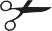 Mail this form to:North South GroupP.O. Box 123456 Pasadena, CA 91111-2222Person A2323 Park StreetApartment 342Bethesda, MD 20815You were charged this amount in interest:+$	75.00$	75.00You were charged this amount in fees:+$	25.00$	25.00You paid or were credited this amount toward the debt:–$50.00